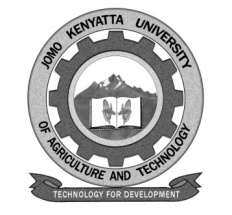      W1-2-60-1-6JOMO KENYATTA UNIVERSITY OF AGRICULTURE AND TECHNOLOGYUNIVERSITY EXAMINATIONS 2013/2014EXAMINATION FOR THE DEGREE OF BACHELOR OF  ELECTRICAL AND ELECTRONIC ENGINEERING, CIVIL ENGINEERING, TELECOMMUNICATION ENGINEERING AND MECHANICAL ENGINEERINGSMA 2471: NUMERICAL ANALYSISDATE:   DECEMBER 2013	                                      			  TIME: 2 HOURSINSTRUCTIONS: ANSWER QUESTION ONE (COMPULSORY) AND ANY OTHER TWO QUESTIONS. QUESTION ONE (20 MARKS)Solve  using Euler’s modified method for x=0.02 taking h=0.01										[5 marks]Use Newton – Raphson method to find the real root of x4-11x + 8 = 0 near x0 = 2Accurate to five decimal point.							[6 marks]A slider in a machine moves along a fixed rod.  Its distance x(m) along the rod are given in the following table for various valves of the time t(seconds)Use Newton’s backward interpolation formula to find velocity and acceleration of the slider at t= 6 seconds.								[7 marks]Find the form of the function f(x) hence use Your polynomial to estimate the valve f(3) by lagrange interpolation technique											[7 marks]Use trapezoidal role to find the error incurred in approximating;   dx  with 8 strips							[4 marks]QUESTION TWO (20 MARKS)Give the tableConstruct the lagrange interpolating polynomial for the table and use it to approximate f(3).  Evaluate the maximum error for this interpolation.	[7 marks]Use Newton’s forward difference formula of degree four for values x=0(1)4 to approximate f(x) = ex at x = 1.5.						[ 7 marks]Evaluate  Inxdx with n = 2 and 4.  Using the  Romberg integration formula with trapezium rule.								[6 marks]QUESTION THREEUse the AB predictor  and the AM corrector to evaluate y(1) to 5 d.p. using 10 steps given Taylor series may be used to obtain the starting values.				[14 marks]Compute the analytical solution.  What is the percentage error involved in the numerical methods in (a) above?								[6 marks]QUESTION FOUR (20 MARKS)Evaluate  by Ganss- legendre two point and three point integration rules.												[10 marks]Use Runge-Kutta method of fourth order with h=0.2 to find y(0.2) and y(0.4) given 								[10 marks]T(Sec)123456X(m)0.02010.08440.34441.01002.36604.7719x0125F(x)2312147i013xi22.54f(xi)½ ½.5 ¼ 